Примерная форма                                                                                         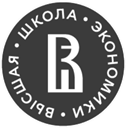 Оформляется на бланке организации  ________________________________(укажите должность руководителя структурного подразделения НИУ ВШЭ)________________________________(укажите наименование структурного подразделения, реализующего программу, на которой вы планируете обучаться или обучаетесь в НИУ ВШЭ)Национального исследовательского университета «Высшая школа экономики» (НИУ ВШЭ)________________________________(укажите Фамилию Имя Отчество руководителя структурного подразделения НИУ ВШЭ полностью)от указать должность и ФИО уполномоченного представителя, полное наименование юридического лица, ОГРН, адрес места нахождения (юридический и фактический адрес), контактный телефоно предоставлении скидкиУважаемый «указать Имя и Отчество руководителя структурного подразделения НИУ ВШЭ»!Прошу снизить полную стоимость платной образовательной или информационно-консультационной услуги по «указать вид и подвид программы» «Указать наименование программы» или по теме «указать тему в рамках ИКУ» (выбрать нужное).Согласны заключить дополнительное соглашение к договору с целью предоставления скидки.Основание для предоставления скидки: «указать основание».Указать должность подписанта________________ /         указать инициалы и фамилию подпись